Kendriya Vidyalaya TFRI Jabalpur                                            Summer vacation home work                                                            CLASS VI                                                                Maths Q.1 Write the definition and example of each(a) Natural numbers (b) Whole numbers        (c) Odd and even Numbers (d) Prime numbers (e) composite numbers.Q.2 Draw the Place value chart of Indian and International system. Write any five numbers of 6-digit, 7-digit and 8-digit numbers each.Q.3 Write Roman numbers from 20 to 50. . Also write symbol for 50,100 , 500 and 1000.Q.4 Write any five numbers and estimate them to the nearest 10 ,100 and thousand.Q5. Write the smallest and the greatest 2-digit, 3-digit 4- digit and 5-digit numbers.Q.6 Write any five word problems based on addition, subtraction , multiplication and division and solve them.Q.7 Write the expressions for each of the following using brackets.
(a) Four multiplied by the sum of nine and two.
(b) Divide the difference of eighteen and six by four.
(c) Forty five divided by three times the sum of three and two.8.   Find the number of right angles turned through by the hour hand of a clock when it goes from (a) 3 to 6 (b) 2 to 8 (c) 5 to 11 (d) 10 to 1 9.   Represent the following numbers on a number line : (a) + 4 (b) – 8 10. Draw a rough sketch of a triangle ABC. Mark a point P in its interior and a point Q in its exterior. Is the point A in its exterior or in its interior? 11. Using the number line write the integer which is : (a) 3 more than 5   (c) 6 less than 2 (b) 5 more than –5 (d) 3 less than –2 12. Place commas correctly and write the numerals: (a) Seventy three lakh seventy five thousand three hundred seven. (b) Nine crore five lakh forty one. (c) Seven crore fifty two lakh twenty one thousand three hundred two. (d) Fifty eight million four hundred twenty three thousand two hundred two. 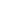 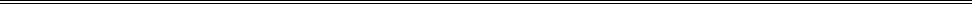 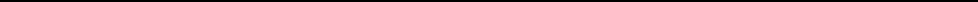 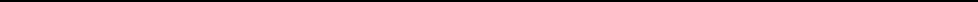 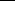 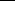 PROJECTS:1. Draw any five basic geometrical shapes and name them.2.Draw any five designs using circles.3.Draw solid shapes as cube cuboid cylinder ,cone and sphere also draw a table and write about faces ,edges and vertices of these solids.4.Write and draw the instruments of geometry box and their use.5 .Note down the temperarture from the the new paper from 3rd May to 24 June of 2018 Make a table and Draw the graph for it.6. Prepare a table on a full chart paper of polygons page no.107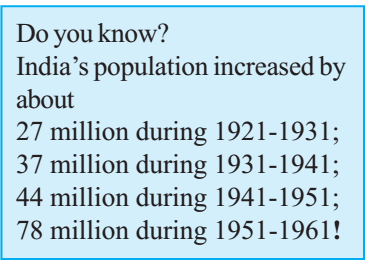  SUMMER VACATION HOLIDAY HOME-WORK                              	   Class 6 A SCIENCEPROJECT:Q1. Prepare chart for vitamins and minerals, their needs, deficiency, disease, symptoms and sources of vitamins and minerals?Q2. Make a project on “chart of balanced diet” in strip file?Q3. List the ingredients needed for at least 4 food items?Q4. Unscramble the following words related to the components of food and write them:Ø ReinpotØ MenliarsØ TivanmiØ BocatradhyerØ NitesturnØ TfaQ5. Which of the following food items does not provide any nutrient:Milk, water, orange juice, tomato soupQ6. Fill in the blanks from the list of words given below:(Carbohydrate, fat, protein, starch, sugar, vitamin A, vitamin C, roughage, balanced diet, obesity, goiter)Ø Egg yolk is rich in --------------- and egg albumin is rich in --------------.Ø Deficiency disease can be prevented by taking a -------.Ø Eating too much of fat rich foods may lead to a condition called-----------.Ø The component of food that does not provide any nutrient to our body and yet it is essential in our food is -----------Ø The vitamin that get easily destroyed by heating during cooking is ---------.Q7. Read the following items of food listed below. Classify them into carbohydrate rich, protein rich and fat rich foods and fill them in the given table:(Moong dal, fish, mustard oil, sweet potato, milk, rice, egg, beans, butter, butter milk(chhachh), cottage cheese (paneer), peas, maize, white bread).Q8. Tasty food is not always nutritious and nutritious food may not always be tasty to eat. Comment with examples?Q9. Explain the importance of food for living organisms?Q10. Name two sugar producing plants?Q11. From where does Honey come? How is it produced and collected?Q12. Define sprouted seeds?Q13. Explain the terms:a)	Carnivoreb)	Herbivoresc) 	OmnivoresQ14. Boojho was having difficulty in seeing things in dim light. The doctor tested his eye sight and prescribed a particular vitamin supplement. He also advised him to include a few food items in his diet.a)	 Which deficiency disease he is suffering from?b)	 Which food component may be lacking in his diet?Suggest some food items that he should include in his diet (any 4)?Q15.  What is known as golden fiber?Q16. Why are jute plants cut at flowering stage and not on complete maturation?Q17. What is spinning ? Name two simple devices used for spinning?Q18. In which season is cotton planted? What is its course of growth?Q19. What are looms? What are two types of looms.Q20. What do you mean by classification? What is the need for classification?Q22. Why is mercury used in making thermometers?Q23. Why is water called universal solvent?Q24. Why is tumbler not made with a piece of cloth?Q25. Name the property in which steel and sponge differ from each other?Q26. Read and learn chapter 1, 2 and 3?  	Q27. Prepare 20 MCQs from the chapter 1, 2, 3 and 4?SOLVE THE PAPER:                                                                MM-30Q1) ONE WORD QUESTION ANSWERS:                                                                                            1 mark each                                                   1)    Name the animals which provide us milk?2)    Name the vitamin required for maintaining good eye sight?3)    Name one item that are made from coconut fibres?4)    Name one fibre obtained from the stem of plants?Q2) fill up the blanks:-                                	                                                                                      2 marks1)    Tiger is a  -------------- because it eats only meat.2)    ----------- is caused by deficiency of vitamin D.3)    Animal fibres are ----------  and --------------.4)    Parrot eats only ---------- products.Q3) state whether the following statements are true or false:-                                        	2 marks1)    Polyester is a natural fibre. ()2)    By eating rice alone, we can fulfill nutritional requirements of our body. ()3)    Lion is omnivorous. ()4)    Deficiency diseases can be prevented by eating a balanced diet. ()Q4) short question answer:-                                                                                                2 mark each1)    Name four plants and their parts that we eat.2)    What is a balanced diet?3)    From which parts of the plant cotton and jute are obtained?4)    What is ginning? How is it done?Q5) short question answer:-                                                                                               3 mark each1)    Explain the process of making yarn from fibres?2)    Explain the terms:-a)    Herbivoresb)    Carnivores                       C)    Omnivores1)    Name two foods each rich ina)    Fatsb)    Starchc)     ProteinQ6) long question answers:-                                        	                                     5 mark1)    Name the major nutrients in our food? Write its sources and functions?KENDRIYA VIDYALAYA TFRI SUMMER VACATIONS: HOLIDAY HOMEWORK 2021-22 SUBJECT: SOCIAL SCIENCECLASS 6TH Make Nagaland jewellery (3D) by using waste material Eg.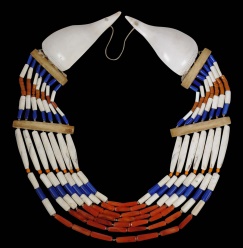 Poster making -Make the poster on the following in relation to your locality-                      ROLL NO 1-20 - a) School campusROLL NO 21-40- b) Local festivals    Make Nagaland toy by using waste material.(3D)Write about historical monuments found in your area and draw or stick picture.Prepare a chart of Solar System.As per your learning in class make a list of any five states of India showing the following points.- Language spoken, food festivals, dance forms, dress worn, religious places etc.Learn all the chapters completed till now.                                               हिंदी माध्यम में अपशिष्ट पदार्थ का उपयोग करके नागालैंड के आभूषण (3 डी) बनाएंपोस्टर बनाना      रोल नंबर 1-20 - ए) स्कूल परिसर पर      रोल नं 21-40- b) स्थानीय त्योहार पर 3. अपशिष्ट सामग्री का उपयोग करके नगालैंड के  खिलौना बनाएं। (3 डी)4. अपने क्षेत्र में पाए जाने वाले ऐतिहासिक स्मारकों के बारे में लिखें और चित्र बनाएं या चिपकाएँ।5. सौर मंडल का एक चार्ट तैयार करें।6. कक्षा में आपकी सीख के अनुसार निम्नलिखित बिंदुओं को दर्शाने वाले भारत के किन्हीं पाँच राज्यों की सूची बनाएँ। - भाषा बोली, भोजन उत्सव, नृत्य रूप, पहनावा, धार्मिक स्थान आदि।7.अभी तक पद्य गए पाठो का अभ्यास करे|           केन्द्रीय विद्यालय उ.व.अ.स.जबलपुर                    ग्रीष्मावकाश गृहकार्य                                                                                                             कक्षा-6 (2021-22)1. - प्रतिदिन 1 पेज सुलेख लिखें |2.- अपने परिवार के सदस्यों के नाम हिंदी में लिखिए।3. - पाठ -1 (वह चिड़िया जो) सचित्र कविता लिखकर प्रश्न उत्तर याद करें |4.- पाठ - 2 (बचपन) को पढ़े व प्रश्न उत्तर याद करें |5.- प्रधानाचार्य को दो दिन के अवकाश के लिए प्रार्थना-पत्र लिखें |6.- प्रधानाचार्य को शुल्क (फीस) माफ़ी के लिए प्रार्थना-पत्र लिखें | 7.- लेखिका के बचपन में हवाई जहाज की आवाज़ें, घुड़सवारी, ग्रामोफ़ोन आदि ही आश्चर्यजनक आधुनिक चीजें थीं|  आज क्या-क्या      आश्चर्यजनक आधुनिक चीजें तुम्हें आकर्षित करती हैं ? किन्ही 5 चीजो के  चित्र एकत्रित करके उन्हें अपनी कॉपी में चिपकाकर उनके बारे में 5-5 पंक्तियाँ लिखें |  (चित्र ना मिलने पर आप चित्र बनाकर भी लगा सकते हैं )8.- अपने क्षेत्र से सम्बंधित किसी प्रसिद्ध व्यक्तित्व पर 10 पंक्तियाँ लिखें |9.- अ से अः तक की मात्राओं के 10 -10 शब्द लिखें |10.- अपने स्कूल परिसर पर एक पोस्टर बनाएं |Carbohydrate richFood item(A)Protein richFood item(B)Fat richFood item (C)